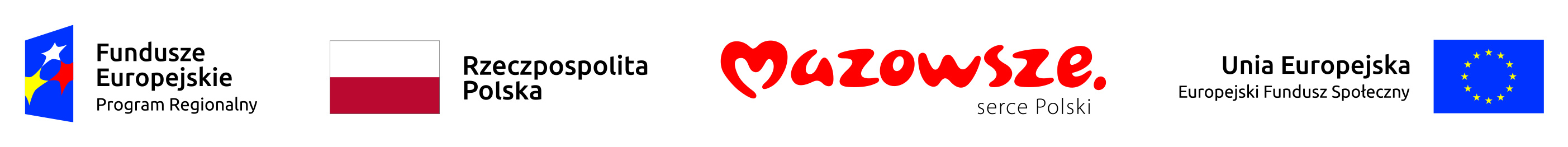 Załącznik do uchwały nr 459/218/21)Zarządu Województwa Mazowieckiegoz dnia 30 marca 2021 r.Umowa o dofinansowanie projektu w ramach Działania 8.1 Regionalnego Programu Operacyjnego Województwa Mazowieckiegona lata 2014-2020Nr umowy: ……………Umowa o dofinansowanie Projektu pozakonkursowego pt. „…………………………………” 
w ramach Regionalnego Programu Operacyjnego Województwa Mazowieckiego na lata 2014-2020 współfinansowanego ze środków Europejskiego Funduszu Społecznego (EFS), zwana dalej „Umową”, zawarta w  ………………………... w dniu ………………… pomiędzy:Województwem Mazowieckim, w imieniu którego działa Wojewódzki Urząd Pracy
w Warszawie, ul. Młynarska 16, 01 – 205 Warszawa, zwany dalej „Instytucją Pośredniczącą”, reprezentowaną przez: Pana ………………………………………………..…………. – Dyrektora Wojewódzkiego Urzędu Pracy w Warszawie działającego na podstawie uchwały nr …………………. Zarządu Województwa Mazowieckiego z dnia ……….……….. w sprawie ……………,, stanowiącej załącznik nr 1 do Umowy, aPowiatem …………………….…… - Powiatowym Urzędem Pracy w ………………………, 
ul. ……………………………………., … -…..  ………………………….zwanym dalej „Beneficjentem”, reprezentowanym przez: Panią/Pana ………..…………………….. – Dyrektora Powiatowego Urzędu Pracy w ……………………………….…… działającego na podstawie uchwały nr ……………………. Zarządu Powiatu w …………………………………………… z dnia ………….…………………, stanowiącej załącznik nr 2 do Umowy.Na podstawie art. 52 ust. 1 i 2, w związku z art. 38 ust. 1 pkt 2 ustawy z dnia
11 lipca 2014 r. o zasadach realizacji programów operacyjnych polityki spójności finansowanych
w perspektywie finansowej 2014-2020 (Dz. U. z 2020 r. poz. 818).§ 1.Ilekroć w Umowie jest mowa o:„Beneficjencie” oznacza podmiot, o którym mowa w art. 2 pkt 10 oraz podmiot, o którym mowa 
w art. 63 rozporządzenia Parlamentu Europejskiego i Rady (UE) nr 1303/2013 z dnia 
17 grudnia 2013 r. ustanawiającego wspólne przepisy dotyczące Europejskiego Funduszu Rozwoju Regionalnego, Europejskiego Funduszu Społecznego, Funduszu Spójności, Europejskiego Funduszu Rolnego na rzecz Rozwoju Obszarów Wiejskich oraz Europejskiego Funduszu Morskiego i Rybackiego oraz ustanawiającego przepisy ogólne dotyczące Europejskiego Funduszu Rozwoju Regionalnego, Europejskiego Funduszu Społecznego, Funduszu Spójności i Europejskiego Funduszu Morskiego i Rybackiego oraz uchylające rozporządzenie Rady (WE) nr 1083/2006;„Celu Tematycznym” oznacza to Cel Tematyczny 8 Promowanie trwałego i wysokiej jakości zatrudnienia oraz wsparcie mobilności pracowników;„Danych osobowych” oznacza to dane osobowe w rozumieniu art. 4 pkt 1 RODO, dotyczące uczestników Projektu, które muszą być przetwarzane przez Instytucję Pośredniczącą oraz Beneficjenta w zakresie określonym w załączniku nr 12 do Umowy;„Dniach roboczych” oznacza to dni z wyłączeniem sobót i dni ustawowo wolnych od pracy w rozumieniu ustawy z dnia 18 stycznia 1951 r. o dniach wolnych od pracy (Dz. U.
z 2020 r. poz. 1920);„Dofinansowaniu” oznacza współfinansowanie Unii Europejskiej i współfinansowanie krajowe 
z budżetu państwa, wypłacane na podstawie Umowy;„Działaniu” oznacza to Działanie 8.1 Aktywizacja zawodowa osób bezrobotnych przez PUP i przeciwdziałanie skutkom epidemii COVID-19;„Dysponencie Funduszu Pracy” oznacza to ministra właściwego do spraw pracy zgodnie z art. 103 ust. 2 ustawy z dnia 20 kwietnia 2004 r. o promocji zatrudnienia i instytucjach rynku pracy 
(Dz. U. z 2020 r. poz. 1409, z późn. zm.) realizującego zadania wynikające z art. 4 tej ustawy;„Instytucji Pośredniczącej” oznacza to Wojewódzki Urząd Pracy w Warszawie, działający
w imieniu Instytucji Zarządzającej;„Instytucji Zarządzającej” oznacza to Zarząd Województwa Mazowieckiego, będący Instytucją Zarządzającą Regionalnym Programem Operacyjnym Województwa Mazowieckiego na lata 
2014-2020;„LSI” oznacza to Lokalny System Informatyczny;„Okresie rozliczeniowym” oznacza to okres ……) przy czym okres rozliczeniowy może podlegać zmianie, pod warunkiem akceptacji przez Beneficjenta i Instytucję Pośredniczącą, co nie wymaga formy aneksu do Umowy;„Osi Priorytetowej” oznacza to Oś Priorytetową VIII - Rozwój Rynku Pracy w ramach Programu;„Powierzającym” oznacza to Administratora Danych Osobowych Regionalnego Programu Operacyjnego Województwa Mazowieckiego na lata 2014-2020, który powierzył Instytucji Pośredniczącej przetwarzanie danych osobowych w drodze odrębnego Porozumienia 
z Wojewódzkim Urzędem Pracy w Warszawie w sprawie powierzenia przetwarzania danych osobowych w związku z realizacją Regionalnego Programu Operacyjnego  Województwa Mazowieckiego na lata 2014-2020 ze zbiorów: „Regionalny Program Operacyjny Województwa Mazowieckiego na lata 2014-2020”;„Centralny system teleinformatyczny wspierający realizację programów operacyjnych”.„Programie” oznacza to Regionalny Program Operacyjny Województwa Mazowieckiego na lata 2014-2020 przyjęty decyzją wykonawczą Komisji Europejskiej z dnia 12 lutego 2015 r. przyjmującą niektóre elementy programu operacyjnego „Regionalny Program Operacyjny Województwa Mazowieckiego” do wsparcia z Europejskiego Funduszu Rozwoju Regionalnego i Europejskiego Funduszu Społecznego w ramach celu „Inwestycje na rzecz wzrostu i zatrudnienia” dla regionu mazowieckiego w Polsce nr CCI 2014PL16M2OP007, zmieniony decyzją wykonawczą Komisji Europejskiej C(2018)5156 z dnia 27 lipca 2018 r., Decyzją Wykonawczą Komisji Europejskiej C(2019) 6164 z dnia 16 sierpnia 2019 r. i Decyzją Wykonawczą Komisji Europejskiej C(2020) 6546 z dnia 21 września 2020 r.;„Priorytecie Inwestycyjnym” oznacza to Priorytet 8.i Dostęp do zatrudnienia dla osób poszukujących pracy i osób biernych zawodowo, w tym długotrwale bezrobotnych oraz oddalonych od rynku pracy, także poprzez lokalne inicjatywy na rzecz zatrudnienia oraz wspieranie mobilności pracowników;„Projekcie EFS” oznacza to projekt współfinansowany z Europejskiego Funduszu Społecznego, 
o którym mowa w art. 2 ust. 1 pkt 26a ustawy o promocji zatrudnienia i instytucjach rynku pracy, który obejmuje:projekt PUP, o którym mowa w pkt 17, uwzględniający wydatki kwalifikowalne, które w przypadku dofinansowania podjęcia działalności gospodarczej i refundacji kosztów wyposażenia lub doposażenia stanowiska pracy stanowią wydatki pomniejszone o wartość podatku od towarów i usług, zwanego dalej „podatkiem VAT” (kwota netto);środki na finansowanie podatku VAT, w związku z udzielaniem wsparcia w postaci dofinansowania podjęcia działalności gospodarczej i refundacji kosztów wyposażenia 
lub doposażenia stanowiska pracy w ramach Projektu PUP;„Projekcie PUP” oznacza to projekt w trybie pozakonkursowym pt. „………….…………………”, realizowany w ramach Priorytetu Inwestycyjnego, określony we wniosku o dofinansowanie projektu nr ……………………….., zwanym dalej „Wnioskiem”, stanowiącym załącznik nr 3 do Umowy;„przetwarzaniu danych osobowych” oznacza to przetwarzanie w rozumieniu art. 4 pkt 2 RODO, tj. operację lub zestaw operacji wykonywanych na danych osobowych lub zestawach danych osobowych w sposób zautomatyzowany lub niezautomatyzowany, taką jak zbieranie, utrwalanie, organizowanie, porządkowanie, przechowywanie, adaptowanie lub modyfikowanie, pobieranie, przeglądanie, wykorzystywanie, ujawnianie poprzez przesłanie, rozpowszechnianie lub innego rodzaju udostępnianie, dopasowywanie lub łączenie, ograniczanie, usuwanie lub niszczenie;„RODO” oznacza to rozporządzenie Parlamentu Europejskiego i Rady (UE) 2016/679 z dnia 
27 kwietnia 2016 r. w sprawie ochrony osób fizycznych w związku z przetwarzaniem danych osobowych i w sprawie swobodnego przepływu takich danych oraz uchylenia dyrektywy 95/46/WE (ogólne rozporządzenie o ochronie danych) (Dz. Urz. UE L 119 z 04.05.2016, str. 1, z późn. zm.);„Rozporządzeniu nr 1303/2013” oznacza to rozporządzenie Parlamentu Europejskiego i Rady (UE) nr 1303/2013 z dnia 17 grudnia 2013 r. ustanawiające wspólne przepisy dotyczące Europejskiego Funduszu Rozwoju Regionalnego, Europejskiego Funduszu Społecznego, Funduszu Spójności, Europejskiego Funduszu Rolnego na rzecz Rozwoju Obszarów Wiejskich oraz Europejskiego Funduszu Morskiego i Rybackiego oraz ustanawiające przepisy ogólne dotyczące Europejskiego Funduszu Rozwoju Regionalnego, Europejskiego Funduszu Społecznego, Funduszu Spójności i Europejskiego Funduszu Morskiego i Rybackiego oraz uchylające rozporządzenie Rady (WE) nr 1083/2006 (Dz. Urz. UE L 347 z 20.12.2013, str. 320, z późn. zm.);„Rozporządzeniu nr 1304/2013” oznacza to rozporządzenie Parlamentu Europejskiego i Rady (UE) nr 1304/2013 z dnia 17 grudnia 2013 r. w sprawie Europejskiego Funduszu Społecznego 
i uchylające rozporządzenie Rady (WE) nr 1081/2006 (Dz. Urz. UE L 347 z 20.12.2013, str. 470, 
z późn. zm.); „Serwisie  internetowym RPO WM” oznacza to Serwis internetowy Regionalnego Programu Operacyjnego Województwa Mazowieckiego 2014-2020 dostępny pod adresem: www.funduszedlamazowsza.eu;„SL2014” oznacza to aplikację główną Centralnego systemu teleinformatycznego, o którym mowa w rozdziale 16 ustawy z dnia 11 lipca 2014 r. o zasadach realizacji programów w zakresie polityki spójności finansowanych w perspektywie finansowej 2014-2020, wykorzystywanego w procesie rozliczania Projektu PUP oraz komunikowania z Instytucją Pośredniczącą;„SYRIUSZ®” oznacza to dedykowany system teleinformatyczny wspomagający w sposób kompleksowy realizację statutowych zadań powiatowych urzędów pracy;„Uczestniku Projektu” oznacza to uczestnika finansowanego ze środków EFS w rozumieniu Wytycznych w zakresie monitorowania postępu rzeczowego realizacji programów operacyjnych 
na lata 2014-2020, zwanych dalej „Wytycznymi w zakresie monitorowania”, zamieszczonych  
w Serwisie internetowym RPO WM; „ustawie o finansach publicznych” oznacza to ustawę z dnia 27 sierpnia 2009 r. o finansach publicznych (Dz. U. z 2021 r. poz. 305);„ustawie o ochronie danych osobowych” – oznacza to ustawę z dnia 10 maja 2018 r. o ochronie danych osobowych (Dz. U. z 2019 r. poz. 1781);„ustawie o promocji zatrudnienia i instytucjach rynku pracy” oznacza to ustawę z dnia 20 kwietnia 2004 r. o promocji zatrudnienia i instytucjach rynku pracy;„ustawie Pzp” oznacza to ustawę z dnia 11 września 2019 r. - Prawo zamówień publicznych 
(Dz. U. poz. 2019, z późn. zm.);„ustawie wdrożeniowej” oznacza to ustawę z dnia 11 lipca 2014 r. o zasadach realizacji programów w zakresie polityki spójności finansowanych w perspektywie finansowej 2014-2020;„Wydatkach kwalifikowalnych” oznacza to wydatki poniesione przez Beneficjenta
w związku z realizacją Projektu w ramach RPO WM 2014-2020, zgodnie z Umową, Wytycznymi
w zakresie kwalifikowalności wydatków w ramach Europejskiego Funduszu Rozwoju Regionalnego, Europejskiego Funduszu Społecznego oraz Funduszu Spójności na lata 2014-2020 oraz zgodnie z prawem unijnym i krajowym, które kwalifikują się do dofinansowania ze środków przeznaczonych na realizację RPO WM 2014-2020, w trybie określonym w Umowie;  „Wytycznych w zakresie kwalifikowalności” oznacza to Wytyczne w zakresie kwalifikowalności wydatków w ramach Europejskiego Funduszu Rozwoju Regionalnego, Europejskiego Funduszu Społecznego oraz Funduszu Spójności na lata 2014-2020, zamieszczonymi w Serwisie internetowym RPO WM;„Wytycznych w zakresie gromadzenia” oznacza to Wytyczne w zakresie warunków gromadzenia 
i przekazywania danych w postaci elektronicznej na lata 2014-2020;„Zasadzie konkurencyjności” oznacza to działania, jakie muszą zostać podjęte przez Beneficjenta w celu wybrania najkorzystniejszej oferty z zachowaniem uczciwej konkurencji i równego traktowania wykonawców;„Zamówieniu publicznym” oznacza pisemną umowę odpłatną, zawartą pomiędzy zamawiającym 
a wykonawcą, której przedmiotem są usługi, dostawy lub roboty budowlane przewidziane 
w Projekcie realizowanym w ramach RPO WM 2014-2020;„ustawie COVID-19” oznacza to ustawę z dnia 2 marca 2020 r. o szczególnych rozwiązaniach związanych z zapobieganiem, przeciwdziałaniem i zwalczaniem COVID-19, innych chorób zakaźnych oraz wywołanych nimi sytuacji kryzysowych (Dz. U. poz. 1842, z późn. zm.).Zakres realizacji umowy§ 2.Przedmiotem Umowy jest udzielenie Beneficjentowi przez Instytucję Pośredniczącą dofinansowania na realizację Projektu EFS w ramach RPO WM na lata 2014-2020 oraz określenie praw i obowiązków Stron Umowy związanych z realizacją Projektu w zakresie rozliczenia, monitorowania, ewaluacji i kontroli, a także promocji i informacji oraz ochrony danych osobowych.Realizacja Projektu EFS rozpoczyna się 1 stycznia 20… roku, a kończy się 31 grudnia 20… r., zgodnie z zatwierdzonym Wnioskiem stanowiącym załącznik nr 3 do Umowy. W przypadku dokonania zmian w Projekcie EFS, o których mowa w § 21 Umowy, Beneficjent zobowiązuje się 
do realizacji Projektu PUP zgodnie z zatwierdzonym Wnioskiem o którym mowa w § 21 Umowy.W przypadku braku środków na realizację projektu w danym roku budżetowym, projekt ulega zawieszeniu, zgodnie z postanowieniami § 26.§ 3.Okres realizacji Projektu EFS jest zgodny z okresem wskazanym w zatwierdzonym Wniosku. Okres, o którym mowa w ust. 1, dotyczy realizacji zadań w ramach Projektu EFS. 3. Projekt EFS jest realizowany zgodnie z ustawą o promocji zatrudnienia i instytucjach rynku pracy oraz stosownymi Wytycznymi w zakresie realizacji projektów finansowanych ze środków Funduszu Pracy w ramach programów operacyjnych współfinansowanych z Europejskiego Funduszu Społecznego na lata 2014-2020, zwanymi dalej Wytycznymi w zakresie realizacji projektów finansowanych ze środków Funduszu Pracy, z zastrzeżeniem) instrumentów w postaci dofinansowania części kosztów wynagrodzeń lub części kosztów prowadzenia działalności gospodarczej, o których mowa w art. 15zzb, 15 zzc i 15 zze ustawy COVID-19 realizowanych bezpośrednio w oparciu o przepisy ustawy COVID-19.§ 4.Beneficjent odpowiada za realizację Projektu EFS zgodnie z Wnioskiem, w tym za:	osiągnięcie zadeklarowanych wskaźników produktu oraz rezultatu określonych we Wniosku; osiągnięcie wskaźników minimalnej efektywności zatrudnieniowej, o których mowa 
w Wytycznych w zakresie realizacji przedsięwzięć z udziałem środków Europejskiego Funduszu Społecznego w obszarze rynku pracy na lata 2014-2020;zbieranie danych osobowych uczestników Projektu EFS zgodnie z Wytycznymi w zakresie monitorowania;realizację Projektu PUP w oparciu o jego zakres rzeczowy określony we Wniosku;przetwarzanie danych osobowych zgodnie z RODO;zapewnienie stosowania zasady równości szans i niedyskryminacji a także równości szans kobiet i mężczyzn, zgodnie z Wytycznymi w zakresie realizacji zasady równości szans 
i niedyskryminacji, w tym dostępności dla osób z niepełnosprawnościami oraz zasady równości szans kobiet i mężczyzn w ramach funduszy unijnych na lata 2014-2020, zamieszczonymi w Serwisie internetowym RPO WM.;7) udzielenie pomocy publicznej lub pomocy de minimis w ramach Projektu EFS i wykonanie obowiązków z tym związanych wynikających z przepisów powszechnie obowiązujących,
w szczególności ustawy z dnia 30 kwietnia 2004 r. o postępowaniu w sprawach dotyczących pomocy publicznej (Dz. U. z 2020 r. poz. 708, z późn. zm.) oraz rozporządzenia Ministra Pracy i Polityki Społecznej z dnia 24 czerwca 2014 r. w sprawie organizowania prac interwencyjnych i robót publicznych oraz jednorazowej refundacji kosztów z tytułu opłaconych składek na ubezpieczenie społeczne (Dz. U. poz. 864) i rozporządzenia Ministra Rodziny, Pracy i Polityki Społecznej z dnia 14 lipca 2017 r. w sprawie dokonywania z Funduszu Pracy refundacji kosztów wyposażenia lub doposażenia stanowiska pracy oraz przyznawania środków na podjęcie działalności gospodarczej (Dz. U. poz. 1380, z późn. zm.) oraz weryfikację poziomu otrzymanej pomocy w Systemie Udostępniania Danych o Pomocy Publicznej przed udzieleniem pomocy de minimis. Projekt EFS będzie realizowany przez): …………………………………………………Beneficjent oświadcza, że zapoznał się z treścią i zobowiązuje się do stosowania wytycznych obowiązujących na dzień ogłoszenia naboru projektów pozakonkursowych tj.: Wytycznych 
w zakresie monitorowania, Wytycznych w zakresie kwalifikowalności,  Wytycznych w zakresie realizacji przedsięwzięć z udziałem środków Europejskiego Funduszu Społecznego w obszarze rynku pracy na lata 2014-2020 oraz Wytycznych, o których mowa w ust. 1 pkt 6 oraz zobowiązuje się do ich stosowania podczas realizacji Projektu EFS, a także Wytycznych w zakresie realizacji projektów finansowanych ze środków Funduszu Pracy, z uwzględnieniem ust. 4, 7 i ust. 9. Beneficjent zobowiązuje się niezwłocznie poinformować Instytucję Pośredniczącą 
za pośrednictwem SL2014 wraz ze składanym wnioskiem o płatność lub pisemnie o problemach 
w realizacji Projektu EFS, w szczególności o zamiarze zaprzestania jego realizacji lub
o zagrożeniu nieosiągnięcia zaplanowanych wskaźników Projektu EFS.Instytucja Pośrednicząca zobowiązuje się powiadomić Beneficjenta, na adres e-mail podany przez Beneficjenta lub za pomocą modułu Korespondencja w systemie SL2014, lub poprzez umieszczenie informacji na dedykowanej stronie internetowej, o wszelkich zmianach wytycznych,
o których mowa w ust. 3, a Beneficjent do stosowania zmienionych wytycznych, na dzień dokonywania odpowiedniej czynności lub operacji związanej z realizacją Projektu EFS.Beneficjent może wystąpić do Instytucji Pośredniczącej o interpretację postanowień Wytycznych 
w zakresie kwalifikowalności.W przypadku, gdy ogłoszona w trakcie realizacji projektu (po podpisaniu Umowy) wersja Wytycznych w zakresie kwalifikowalności wydatków w ramach Europejskiego Funduszu Rozwoju Regionalnego, Europejskiego Funduszu Społecznego oraz Funduszu Spójności na lata 2014-2020 wprowadza rozwiązania korzystniejsze dla Beneficjenta, warunkiem ewentualnego ich stosowania w odniesieniu do wydatków poniesionych przed tym dniem oraz umów zawartych w wyniku postępowań przeprowadzonych zgodnie z wymogami określonymi w podrozdziale 6.5 Wytycznych przed dniem stosowania nowej wersji Wytycznych, jest przekazanie Instytucji Pośredniczącej informacji o tym fakcie, najpóźniej w dniu przedłożenia przedmiotowych wydatków we wniosku
o płatność.Beneficjent zobowiązuje się) do:przekazywania za pośrednictwem Instytucji Pośredniczącej informacji podmiotom realizującym Projekty w ramach Osi Priorytetowej IX RPO WM 2014-2020 z gminy/powiatu,
w których realizują projekt. Zakres przekazywanych danych obejmuje co najmniej następujące informacje: możliwości wsparcia, grupę docelową, warunki udziału w projekcie oraz harmonogram realizacji projektu;przekazywania do Instytucji Pośredniczącej w terminie … dni od podpisania Umowy,
a następnie najpóźniej na … dni przed uruchomieniem każdej tury rekrutacji do projektu informacji wskazanych w pkt 1 na formularzu stanowiącym załącznik nr 13 do Umowy;zamieszczania na stronie internetowej informacji wskazanych w pkt 1 oraz danych kontaktowych osób przeprowadzających rekrutację do projektu;współpracy z beneficjentami projektów realizowanych w Osi Priorytetowej IX RPO WM 2014-2020 w zakresie wsparcia udzielanego uczestnikom lub potencjalnym uczestnikom projektów.W przypadku zmian treści wytycznych i zawarcia w nich bezpośrednio przepisów przejściowych lub określenia przez ministra właściwego do spraw rozwoju regionalnego zasad odnośnie stosowania nowych wytycznych, zastosowanie mają te przepisy przejściowe lub zasady.Beneficjent zapewni, że wsparcie udzielane w ramach Projektu EFS w postaci dofinansowania podjęcia działalności gospodarczej lub refundacji wyposażenia lub doposażenia stanowiska pracy będzie rozliczane na podstawie zestawienia dokumentów księgowych (w tym faktur), potwierdzającego wysokość poniesionych wydatków na podatek VAT od zakupionych w ramach tego wsparcia towarów i usług.Finansowanie Projektu§ 5. Środki na finansowanie Projektu EFS w 20…. r. i w 20…. r. są zgodne z podziałem środków na realizację projektów w ramach RPO WM na lata 2014-2020 dla samorządów powiatowych województwa mazowieckiego, dokonanym wg kryteriów ustalonych przez Sejmik Województwa, zgodnie z art.109 ust. 8 ustawy o promocji zatrudnienia i instytucjach rynku pracy, z zastrzeżeniem § 5 ust. 7 pkt 2 i ust. 11 pkt 2.  W pierwszym roku realizacji Projektu PUP zatwierdzony Wniosek  zawiera łączną wartość dofinansowania na rok 20….. i wstępną planowaną kwotę dofinansowania na rok 20…..., z zastrzeżeniem, że kwota na rok 20….. zostanie uaktualniona pod warunkiem potwierdzenia jej wysokości na kolejny rok po dokonaniu podziału środków Funduszu Pracy w ustawie budżetowej opracowanej na kolejne lata budżetowe.W każdym miesiącu dysponent Funduszu Pracy przekazuje do powiatu środki Funduszu Pracy 
w wysokości 1/12 limitu określonego dla Projektu na rok budżetowy. Jednocześnie, na pisemny wniosek Beneficjenta dysponent Funduszu Pracy może przekazać środki Funduszu Pracy
w kwocie wyższej niż określona w zdaniu pierwszym.Instytucja Pośrednicząca przyznaje Beneficjentowi dofinansowanie na realizację Projektu EFS 
w łącznej kwocie ….zł (słownie:….), w tym:1) na rok ….. w kwocie ogółem …. zł (słownie: …….): środki na realizację Projektu PUP, w kwocie ogółem ….zł (słownie:….),środki na finansowanie kwoty podatku VAT, o którym mowa w § 1 pkt 16 lit. b, w kwocie ….zł (słownie:….);2) na rok ….. w kwocie ogółem …. zł (słownie: …….)):środki na realizację Projektu PUP, w kwocie ogółem ….zł (słownie:….)),środki na finansowanie kwoty podatku VAT, o którym mowa w § 1 pkt 16 lit. b, w kwocie ….zł (słownie:….).Łączna wysokość wydatków Projektu EFS w ….. roku wynosi …… zł (słownie: …) i obejmuje wyłącznie dofinansowanie ze środków Funduszu Pracy przeznaczonych na aktywne instrumenty rynku pracy będących w dyspozycji:samorządu województwa, w kwocie ……. zł (słownie: …….. );samorządu powiatu, w kwocie ……. zł (słownie: …….).Dofinansowanie, o którym mowa w ust. 5, pochodzi: ze środków wspólnotowych w kwocie …… zł (słownie: ……..), co stanowi 80%  wydatków Projektu EFS;z wkładu krajowego w kwocie ……. zł (słownie: ……..),  co stanowi 20% wydatków Projektu EFS.Planowana/ łączna) wysokość wydatków Projektu EFS w ……. roku wynosi ….… zł (słownie: …….)), o której mowa w ust. 4 pkt 2 obejmuje dofinansowanie ze środków Funduszu Pracy przeznaczonych na:finansowanie programów na rzecz promocji zatrudnienia, łagodzenia skutków bezrobocia
i aktywizacji zawodowej, będących w dyspozycji:samorządu województwa, w kwocie … zł (słownie: … ),samorządu powiatu,  w kwocie … zł (słownie: … );częściowe dofinansowanie kosztów wynagrodzeń lub kosztów prowadzenia  działalności gospodarczej, o których mowa w art. 15 zzb, 15 zzc i 15 zze ustawy COVID-19, pochodzących z rezerwy ministra właściwego ds. pracy, w kwocie ……..zł. (słownie:……..).)Dofinansowanie, o którym mowa w ust. 7, pochodzi:ze środków wspólnotowych w kwocie … zł, co stanowi 80% wydatków Projektu EFS;z wkładu krajowego w kwocie … zł, co stanowi 20% wydatków Projektu EFS.Łączna wysokość wydatków kwalifikowalnych Projektu PUP w ….. roku wynosi … zł (słownie: …) i obejmuje wyłącznie dofinansowanie ze środków Funduszu Pracy przeznaczonych na aktywne instrumenty rynku pracy będących w dyspozycji:samorządu województwa, w kwocie ……. zł (słownie: …….. );samorządu powiatu, w kwocie ……. zł (słownie: …….).Dofinansowanie, o którym mowa w ust. 9, pochodzi: ze środków wspólnotowych w kwocie …… zł (słownie: ……..), co stanowi 80%  wydatków kwalifikowalnych Projektu PUP;z wkładu krajowego w kwocie ……. zł (słownie: ……..),  co stanowi 20% wydatków kwalifikowalnych Projektu PUP.Planowana/ łączna) wysokość wydatków kwalifikowalnych Projektu PUP w ….. roku wynosi ….… zł (słownie: …….)), o której mowa w ust. 4 pkt 2 lit. a obejmuje dofinansowanie ze środków Funduszu Pracy przeznaczonych na:1) finansowanie programów na rzecz promocji zatrudnienia, łagodzenia skutków bezrobocia
i aktywizacji zawodowej, będących w dyspozycji:samorządu województwa, w kwocie … zł (słownie: … ),samorządu powiatu,  w kwocie … zł (słownie: … );2) częściowe dofinansowanie kosztów wynagrodzeń lub kosztów prowadzenia działalności gospodarczej, o których mowa w art. 15 zzb, 15 zzc i 15 zze ustawy COVID-19, pochodzących z rezerwy ministra właściwego ds. pracy.)Dofinansowanie, o którym mowa w ust. 11, pochodzi:ze środków wspólnotowych w kwocie … zł (słownie: ……..), co stanowi 80% wydatków kwalifikowalnych Projektu PUP;z wkładu krajowego w kwocie … zł (słownie: ……..), co stanowi 20% wydatków kwalifikowalnych Projektu PUP.Dofinansowanie, o którym mowa w ust. 9 i 11, jest przeznaczone na pokrycie wydatków kwalifikowalnych ponoszonych przez Beneficjenta w związku z realizacją Projektu PUP.Udział środków wspólnotowych i wkładu krajowego, o którym mowa w ust.6 oraz 8, zachowany jest odrębnie do wydatków, o których mowa w ust. 4 pkt 1 lit. a i ust. 4 pkt 2 lit. a oraz ust. 4 pkt 1 lit. b i ust. 4 pkt 2 lit. b. Dofinansowanie na realizację Projektu PUP może być przeznaczone na sfinansowanie przedsięwzięć zrealizowanych w ramach Projektu przed podpisaniem Umowy, o ile wydatki zostaną uznane za kwalifikowalne zgodnie z obowiązującymi przepisami oraz będą dotyczyć okresu realizacji Projektu PUP, o którym mowa w § 3 ust. 1.Wydatki w ramach Projektu EFS obejmują koszt podatku VAT, przy czym w odniesieniu do projektu PUP Beneficjent rozlicza podatek VAT zgodnie z oświadczeniem stanowiącym załącznik nr 4 do Umowy.Dofinansowanie, o którym mowa w ust. 4 pkt 1 lit. a i ust. 4 pkt 2 lit. a, jest przeznaczone na pokrycie wydatków kwalifikowalnych ponoszonych przez Beneficjenta w związku z realizacją Projektu PUP i w tym zakresie jest uwzględnione w SL2014. Koszt podatku VAT jest wydatkiem niekwalifikowalnym w ramach Projektu PUP).        W przypadku udzielenia wsparcia w formie:a) jednorazowych środków na podjęcie działalności gospodarczej, lubb) refundacji kosztów wyposażenia lub doposażenia stanowiska pracy        podatek VAT jest finansowany ze środków Funduszu Pracy przekazanych na podstawie Umowy.§ 6.Zasady refundacji na rzecz Funduszu Pracy współfinansowania z Europejskiego Funduszu Społecznego,  o których mowa w § 5 ust. 10 pkt 1 i ust. 12 pkt 1 określają Wytyczne w zakresie realizacji projektów finansowanych ze środków Funduszu Pracy.Środki przyznane na wniosek Instytucji Pośredniczącej przez dysponenta Funduszu Pracy 
na realizację Projektu EFS mogą być wykorzystane wyłącznie na finansowanie wydatków związanych z realizacją Projektu EFS.Przekazywanie środków pieniężnych na dofinansowanie Projektu EFS będzie dokonywane 
w 20…. r. i 20…. r. z rachunku dysponenta Funduszu Pracy. Niezależnie od okresu realizacji projektu wskazanego w § 3 ust. 1 wydatki przewidziane
w Projekcie EFS na dany rok mogą być ponoszone wyłącznie w granicach limitu określonego dla danego roku.Transze środków na finansowanie Projektu EFS będą przekazywane na następujący rachunek bankowy Beneficjenta: ………………………………………………………………….).Beneficjent oświadcza, że rachunek bankowy, o którym mowa w ust. 5 jest rachunkiem podstawowym) ...………………………..….., służącym do obsługi środków Funduszu Pracy.Beneficjent zobowiązuje się niezwłocznie poinformować Instytucję Pośredniczącą o zmianie numeru rachunku bankowego, o którym mowa w ust. 5 i 9.Beneficjent zobowiązuje się do prowadzenia wyodrębnionej ewidencji księgowej Projektu EFS zgodnie z podziałem analitycznym, w sposób przejrzysty, tak aby możliwa była identyfikacja poszczególnych operacji księgowych i bankowych przeprowadzonych dla wszystkich wydatków
w ramach Projektu PUP oraz do korzystania w tym celu wyłącznie z rachunku bankowego wskazanego w ust. 5 i 9. Beneficjent w ramach rachunku bankowego, o którym mowa w ust. 5 utworzy rachunek pomocniczy ………………….) na potrzeby realizacji Projektu EFS. Jednocześnie strony ustalają, że podany powyżej nr konta ma zastosowanie do rozliczeń dokonywanych od dnia ………………………. r.).§ 7.Instytucja Pośrednicząca nie ponosi odpowiedzialności wobec osób trzecich za szkody powstałe w związku z realizacją Projektu EFS.§ 8. Beneficjent zobowiązuje się do składania do Instytucji Pośredniczącej wniosku o płatność w terminie 10 dni roboczych po okresie rozliczeniowym oraz dokumentów niezbędnych do rozliczenia Projektu PUP, nie rzadziej niż raz na kwartał), a końcowy wniosek o płatność w terminie do 30 dni kalendarzowych od dnia zakończenia okresu realizacji Projektu EFS za pośrednictwem SL2014, chyba że z przyczyn technicznych nie jest to możliwe. W takim przypadku stosuje się § 14 ust. 9, przy czym wzór papierowej wersji wniosku o płatność określają „Wytyczne w zakresie gromadzenia”, zamieszczone w Serwisie internetowym RPO WM, niemniej Beneficjent jest zobowiązany do złożenia wniosku za pośrednictwem SL2014 niezwłocznie po ustaniu przeszkód, o których mowa.Termin na złożenie końcowego wniosku o płatność ulega wydłużeniu na prośbę Beneficjenta, jeżeli udzielał dotacji na podjęcie działalności gospodarczej w ostatnich 3 miesiącach okresu realizacji projektu. W takim przypadku termin 30 dni, o których mowa w ust. 1, liczony może być od ostatniego zatwierdzenia rozliczenia dotacji uczestnika projektu, przy czym termin ten jest potwierdzany pisemnie przez Instytucję Pośredniczącą.Beneficjent sporządza Harmonogram składania wniosków o płatność w porozumieniu z Instytucją Pośredniczącą, który stanowi załącznik nr 5 do Umowy.Harmonogram, o którym mowa w ust. 3 może podlegać aktualizacji, która jest skuteczna pod warunkiem akceptacji przez Instytucję Pośredniczącą i nie wymaga formy aneksu do Umowy.Beneficjent, sporządzając wniosek o płatność, korzysta z danych zgromadzonych w systemie SYRIUSZ®,  w szczególności w zakresie opracowania zestawienia wydatków oraz przekazania danych osobowych uczestników Projektu PUP).Zestawienie wydatków, o których mowa w ust. 5, nie zawiera informacji na temat podatku VAT,
o którym mowa § 5 ust. 4 pkt 1 lit. b oraz pkt 2 lit. b.Beneficjent zobowiązuje się do przedkładania wraz z każdym wnioskiem o płatność Informacji o wszystkich uczestnikach Projektu PUP zgodnie z wzorem stanowiącym załącznik nr 6 do Umowy i na warunkach określonych w Wytycznych w zakresie monitorowania.Beneficjent jest zobowiązany do zakończenia rozliczania całości otrzymanego dofinansowania
w końcowym wniosku o płatność. W przypadku, gdy z rozliczenia wynika, że dofinansowanie nie zostało w całości wykorzystane na wydatki kwalifikowalne, stosuje się odpowiednio przepisy wydane przez ministra właściwego do spraw pracy na podstawie art. 108 ust. 3 ustawy o promocji zatrudnienia i instytucjach rynku pracy.Zgodnie z art. 190 ustawy o finansach publicznych, każdy wydatek kwalifikowalny powinien zostać ujęty we wniosku o płatność przekazywanym właściwej Instytucji Pośredniczącej w terminie do 3 miesięcy od dnia jego poniesienia, przy czym w przypadku dofinansowania podjęcia działalności gospodarczej termin 3 miesięcy liczony jest od dnia zatwierdzenia przez Beneficjenta rozliczenia przedstawionego przez uczestnika projektu.§ 9.Instytucja Pośrednicząca dokonuje weryfikacji pierwszej wersji wniosku o płatność Projektu PUP 
w terminie 20 dni roboczych od dnia jego otrzymania, a kolejnych jego wersji w terminie do 15 dni roboczych od dnia ich otrzymania, a w przypadku gdy weryfikacja obejmuje także inne dokumenty niż rachunki i faktury wraz z dowodami zapłaty, odpowiednio w terminie 25 i 20 dni roboczych. 
Do ww. terminów nie wlicza się czasu oczekiwania przez Instytucję Pośredniczącą na dokonanie czynności oraz na dokumenty, o których mowa w ust. 3 i § 8 ust.1. W przypadku gdy: w ramach Projektu PUP jest dokonywana kontrola na miejscu) i został złożony końcowy wniosek o płatność;Instytucja Pośrednicząca zleciła kontrolę doraźną na miejscu w związku ze złożonym wnioskiem o płatność;bieg terminów weryfikacji, o których mowa w ust. 1, w stosunku do ww. wniosków o płatność, ulega zawieszeniu do dnia przekazania przez Beneficjenta do Instytucji Pośredniczącej informacji
o wykonaniu lub zaniechaniu wykonania zaleceń pokontrolnych, chyba że wyniki kontroli nie wskazują na wystąpienie wydatków niekwalifikowalnych w Projekcie lub nie mają wpływu na rozliczenie końcowe Projektu PUP. W przypadku stwierdzenia błędów lub braków w złożonym wniosku o płatność, Instytucja Pośrednicząca może dokonać uzupełnienia lub poprawienia wniosku, o czym informuje Beneficjenta lub wzywa Beneficjenta do poprawienia lub uzupełnienia wniosku lub złożenia dodatkowych wyjaśnień w wyznaczonym terminie, w szczególności Instytucja Pośrednicząca może wezwać Beneficjenta do przekazania  dokumentów księgowych dotyczących Projektu PUP.Beneficjent zobowiązuje się do usunięcia błędów, uzupełnienia wniosku o płatność, przesłania wymaganych dokumentów dotyczących Projektu PUP lub złożenia pisemnych wyjaśnień w wyznaczonym przez Instytucję Pośredniczącą terminie, jednak nie krótszym niż 5 dni roboczych).Instytucja Pośrednicząca, po pozytywnym zweryfikowaniu wniosku o płatność, dokonuje jednocześnie zatwierdzenia całości lub części wniosku o płatność, z zastrzeżeniem ust. 6,
i informuje pisemnie Beneficjenta w terminie, o którym mowa w ust. 1, o: wydatkach, które zostały uznane za niekwalifikowalne wraz z uzasadnieniem;zatwierdzonej kwocie rozliczenia środków na finansowanie Projektu PUP wynikającej 
z pomniejszenia kwoty wydatków rozliczanych we wniosku o wydatki niekwalifikowalne,
o których mowa w pkt 1.W przypadku, o którym mowa w ust. 5 pkt 1, Beneficjent ma prawo wnieść w terminie 14 dni kalendarzowych zastrzeżenia do ustaleń Instytucji Pośredniczącej w zakresie wydatków niekwalifikowalnych. Przepisy art. 25 ust. 2-12 ustawy wdrożeniowej stosuje się wówczas odpowiednio. W przypadku gdy Instytucja Pośrednicząca nie przyjmie ww. zastrzeżeń i Beneficjent nie zastosuje się do zaleceń Instytucji Pośredniczącej dotyczących sposobu skorygowania wydatków niekwalifikowalnych, stosuje się § 12.Z wyłączeniem przypadków, o których mowa w ust. 2 i 6, Instytucja Pośrednicząca zobowiązuje się do zatwierdzenia wniosku o płatność nie później niż w terminie 90 dni kalendarzowych od dnia przedłożenia jego pierwszej wersji. W przypadku, gdy na 5 dni roboczych przed upływem tego terminu Beneficjent nie przedłoży dokumentów potwierdzających kwalifikowalność wydatków ujętych we wniosku o płatność, w tym ostatecznych danych uczestników projektu, informacji o realizacji wskaźników oraz stopniu spełnienia kryterium efektywności zatrudnieniowej, Instytucja Pośrednicząca uznaje w tej części wydatki za niekwalifikowalne. Postanowienia ust. 5 stosuje się odpowiednio.Po zakończeniu Projektu PUP Beneficjent zobowiązuje się przekazać za pośrednictwem SL2014 do Instytucji Pośredniczącej w terminie 100 dni kalendarzowych od dnia zakończenia realizacji Projektu PUP, ostatecznych danych na temat stopnia spełnienia kryterium efektywności zatrudnieniowej, w przypadku gdy nie został on osiągnięty na ostatni dzień realizacji Projektu PUP i nie został wykazany we wniosku o płatność końcową. Przekazanie przedmiotowych danych, warunkuje zatwierdzenie końcowego wniosku o płatność i rozliczenie Projektu PUP.Zatwierdzenie wniosku o płatność za ostatni okres rozliczeniowy jest skuteczne pod warunkiem przekazania przez Beneficjenta ostatecznych informacji na temat wykonania wskaźnika efektywności zatrudnieniowej w Projekcie. W przypadku gdy na podstawie otrzymanych danych Instytucja Pośrednicząca stwierdzi niespełnienie kryterium dostępu dotyczącego efektywności zatrudnieniowej, Instytucja Pośrednicząca koryguje zatwierdzenie wniosku o płatność końcową o stwierdzone wydatki niekwalifikowalne. § 10.W zakresie środków, o których mowa w § 5 ust. 6 pkt 1 i ust. 8 pkt 1 w części dotyczącej wydatków Projektu PUP, upoważnia się Ministra właściwego ds. pracy do wystawiania zleceń płatności, o których mowa w art. 188 ust. 1 ustawy o finansach publicznych, w celu dokonania refundacji wydatków na rzecz dysponenta Funduszu Pracy.§ 11.Instytucja Pośrednicząca może wystąpić do dysponenta Funduszu Pracy o zawieszenie przekazywania środków o dofinansowanie Projektu EFS w przypadku stwierdzenia nieprawidłowości w jego realizacji, w szczególności w przypadku utrudniania kontroli realizacji Projektu EFS, dokumentowania realizacji Projektu EFS niezgodnie z postanowieniami niniejszej Umowy oraz na wniosek instytucji kontrolujących.Zawieszenie płatności, o którym mowa w ust. 1, następuje wraz z pisemnym poinformowaniem Beneficjenta o przyczynach zawieszenia.Uruchomienie płatności następuje na wniosek Instytucji Pośredniczącej niezwłocznie po usunięciu nieprawidłowości.Nieprawidłowości i zwrot środków§ 12.Jeżeli na podstawie wniosków o płatność lub czynności kontrolnych uprawnionych organów zostanie stwierdzone, że dofinansowanie Projektu PUP jest:wykorzystane niezgodnie z przeznaczeniem;wykorzystane z naruszeniem procedur, o których mowa w art. 184 ustawy o finansach publicznych;pobrane nienależnie lub w nadmiernej wysokości;Instytucja Pośrednicząca wzywa Beneficjenta do zwrotu całości lub części dofinansowania wraz 
z odsetkami w wysokości określonej jak dla zaległości podatkowych liczonymi od dnia przekazania Beneficjentowi  środków. Z zastrzeżeniem, iż w przypadku gdy mamy do czynienia ze środkami nieprawidłowo wydatkowanymi niezgodnie z prawem unijnym lub prawem krajowym, 
w szczególności niezgodnie z ustawą o promocji zatrudnienia i instytucjach rynku pracy, podlegają zwrotowi zgodnie z art. 207 ustawy o finansach publicznych, przy czym zwrot pochodzi ze środków budżetu jednostki samorządu terytorialnego. W przypadku nieprawidłowo wydatkowanych środków w ramach Projektu PUP, niestanowiących naruszenia zasad wydatkowania środków Funduszu Pracy określonych w ustawie o promocji zatrudnienia i instytucjach rynku pracy, nie stanowiących nieprawidłowości, o której mowa w pkt 1 Beneficjent musi dokonać korekty rozliczonych wydatków i ich zwrotu, w przypadku: wydatków niekwalifikowalnych roku bieżącego podlegają zwrotowi na rachunek bankowy Projektu PUP ze środków Funduszu Pracy przyznanych powiatowi w ramach limitu;wydatków niekwalifikowalnych lat ubiegłych podlegają zwrotowi na rachunek dysponenta Funduszu Pracy, ze środków Funduszu Pracy przyznanych w ramach rocznego limitu.      Beneficjent zwraca środki, o których mowa w ust. 1, wraz z odsetkami, na pisemne wezwanie Instytucji Pośredniczącej, w terminie 14 dni kalendarzowych od dnia doręczenia wezwania 
do zapłaty na rachunek bankowy wskazany przez Instytucję Pośredniczącą. Beneficjent dokonuje również zwrotu na rachunek bankowy wskazany przez Instytucję Pośredniczącą kwot korekt wydatków kwalifikowalnych, oraz innych kwot zgodnie z § 16 ust. 10 oraz § 24.Beneficjent dokonuje opisu przelewu zwracanych środków, o których mowa w ust. 1 i 3, zgodnie 
z Wytycznymi w zakresie realizacji projektów finansowanych ze środków Funduszu Pracy 
oraz zaleceniami Instytucji Pośredniczącej.W przypadku niedokonania przez Beneficjenta zwrotu środków zgodnie z ust. 3 i 4, Instytucja Pośrednicząca, po przeprowadzeniu postępowania określonego przepisami ustawy z dnia 
14 czerwca 1960 r. - Kodeks postępowania administracyjnego (Dz. U. z 2020 r. poz. 256, z późn. zm.), wydaje decyzję, o której mowa w art. 207 ust. 9 ustawy o finansach publicznych. Od ww. decyzji Beneficjentowi przysługuje odwołanie do Instytucji Zarządzającej.Decyzji, o której mowa w ust. 6, nie wydaje się, jeżeli Beneficjent dokonał zwrotu środków przed 
jej wydaniem.Beneficjent zobowiązuje się do ponoszenia udokumentowanych kosztów podejmowanych wobec niego działań windykacyjnych, o ile nie narusza to przepisów prawa powszechnego.Po zakończeniu realizacji projektu PUP, Beneficjent zobowiązuje się do niezwłocznego, jednak nie później niż w terminie 15 dni kalendarzowych od daty otrzymania zwrotu od uczestnika projektu, poinformowania Instytucji Pośredniczącej o zwrocie otrzymanych środków, w związku
z udzieleniem wsparcia w ramach Projektu PUP. W przypadku zwrotów otrzymanych w okresie realizacji Projektu, informacja, o której mowa w zdaniu pierwszym, jest przekazywana
w pierwszym wniosku o płatność składanym po otrzymaniu zwrotu.§ 13.W przypadku stwierdzenia w projekcie nieprawidłowości finansowej, o której mowa 
w art. 2 pkt 36 Rozporządzenia nr 1303/2013, wartość dofinansowania Projektu PUP, o której mowa w § 5 ust. 9 i 11 ulega pomniejszeniu o kwotę nieprawidłowości. Zmiany, o których mowa powyżej, nie wymagają formy aneksu do Umowy. Do zwrotu nieprawidłowości, o której mowa w ust. 1, stosuje się postanowienia § 12. Zasady wykorzystywania systemu SL2014§ 14.Beneficjent zobowiązuje się do wykorzystywania SL2014 w procesie rozliczania Projektu PUP oraz komunikowania z Instytucją Pośredniczącą, zgodnie z aktualnym Podręcznikiem Beneficjenta udostępnionym przez Instytucję Pośredniczącą. W ramach SL2014 Beneficjent ma możliwość przesyłania:wniosków o płatność;dokumentów potwierdzających kwalifikowalność wydatków ponoszonych w ramach Projektu PUP i wykazywanych we wnioskach o płatność, w tym wyciągów bankowych/potwierdzeń transakcji lub innych dokumentów potwierdzających transakcje lub dokumentów potwierdzających poniesienie wydatków;danych uczestników Projektu PUP;harmonogramu składania wniosku o płatność;danych dotyczących zamówień publicznych;innych dokumentów związanych z realizacją Projektu PUP, w tym niezbędnych 
do przeprowadzenia kontroli Projektu PUP.Przekazanie dokumentów, o których mowa w pkt 2, 3, 5 i 6 drogą elektroniczną nie zdejmuje 
z Beneficjenta obowiązku przechowywania oryginałów dokumentów i ich udostępniania podczas kontroli na miejscu.Beneficjent i Instytucja Pośrednicząca uznają za prawnie wiążące przyjęte w Umowie rozwiązania stosowane w zakresie komunikacji i wymiany danych w SL2014, bez możliwości kwestionowania skutków ich stosowania.Beneficjent wyznacza osoby uprawnione do wykonywania w jego imieniu czynności związanych 
z realizacją Projektu PUP i zgłasza je Instytucji Pośredniczącej do pracy w SL2014. Zgłoszenie 
ww. osób, zmiana ich uprawnień lub wycofanie dostępu jest dokonywane na podstawie formularza określonego w Wytycznych w zakresie gromadzenia. Zmiana załącznika nie wymaga aneksowania niniejszej Umowy.Beneficjent zapewnia, że osoby, o których mowa w ust. 3, wykorzystują profil zaufany ePUAP 
lub bezpieczny podpis elektroniczny weryfikowany za pomocą ważnego kwalifikowanego certyfikatu w ramach uwierzytelniania czynności dokonywanych w ramach SL2014.W przypadku, gdy z powodów technicznych wykorzystanie profilu zaufanego ePUAP nie jest możliwe, uwierzytelnianie następuje przez wykorzystanie loginu i hasła wygenerowanego przez SL2014, gdzie jako login stosuje się PESEL danej osoby uprawnionej.Beneficjent zapewnia, że wszystkie osoby, o których mowa w ust. 3, przestrzegają regulaminu bezpieczeństwa informacji przetwarzanych w SL2014 oraz aktualnej wersji Podręcznika Beneficjenta  udostępnionej przez Instytucję Pośredniczącą.Beneficjent zobowiązuje się do każdorazowego informowania Instytucji Pośredniczącej 
o nieautoryzowanym dostępie do danych Beneficjenta w SL2014.W przypadku niedostępności SL2014 Beneficjent zgłasza Instytucji Pośredniczącej o zaistniałym problemie na adres e-mail ami.rpma@wup.mazowsze.pl. W przypadku potwierdzenia awarii SL2014 przez pracownika Instytucji Pośredniczącej proces rozliczania Projektu PUP oraz komunikowania 
z Instytucją Pośredniczącą odbywa się drogą pisemną. Wszelka korespondencja papierowa, aby została uznana za wiążącą, musi zostać podpisana przez osoby uprawnione do składania oświadczeń w imieniu Beneficjenta. O usunięciu awarii SL2014 Instytucja Pośrednicząca informuje Beneficjenta na podany adres e-mail…………………………………, Beneficjent zaś zobowiązuje się uzupełnić dane w SL2014 w zakresie dokumentów przekazanych drogą pisemną w terminie 5 dni roboczych od otrzymania tej informacji). Nie mogą być przedmiotem komunikacji wyłącznie przy wykorzystaniu SL2014:zmiany treści Umowy, z wyłączeniem § 21;kontrole na miejscu przeprowadzane w ramach Projektu PUP;dochodzenie zwrotu środków od Beneficjenta, o którym mowa w § 12, w tym prowadzenie postępowania administracyjnego w celu wydania decyzji o zwrocie środków.Dokumentacja Projektu§ 15.Beneficjent zobowiąże uczestników projektu na etapie ich rekrutacji do Projektu EFS, 
do przekazania informacji dotyczących ich sytuacji po zakończeniu udziału w Projekcie EFS 
(do 4 tygodni od zakończenia udziału) zgodnie z zakresem danych określonych w Wytycznych 
w zakresie monitorowania (tzw. wspólne wskaźniki rezultatu bezpośredniego). Nie dotyczy wsparcia, udzielonego na podstawie ustawy COVID-19.Beneficjent zobowiąże uczestników projektu na etapie ich rekrutacji do Projektu EFS, 
do dostarczenia dokumentów potwierdzających osiągnięcie efektywności zatrudnieniowej po zakończeniu udziału w Projekcie EFS (w terminie oraz w sytuacjach wskazanych w Wytycznych w zakresie realizacji przedsięwzięć z udziałem środków EFS w obszarze rynku pracy na lata 2014 - 2020). Nie dotyczy wsparcia udzielonego na podstawie ustawy COVID-19.Beneficjent zobowiązuje się do przechowywania dokumentacji związanej z realizacją Projektu EFS przez okres dwóch lat od dnia 31 grudnia roku, w którym złożono do Komisji Europejskiej zestawienie wydatków, w którym ujęto ostateczne wydatki dotyczące zakończonego Projektu. Instytucja Pośrednicząca informuje Beneficjenta o dacie rozpoczęcia okresu, o którym mowa 
w zdaniu pierwszym. Okres, o którym mowa w zdaniu pierwszym, zostaje przerwany w przypadku wszczęcia postępowania administracyjnego lub sądowego dotyczącego wydatków rozliczonych 
w Projekcie albo na należycie uzasadniony wniosek Komisji Europejskiej, o czym Beneficjent jest informowany pisemnie.Beneficjent przechowuje dokumentację związaną z realizacją Projektu EFS w sposób zapewniający dostępność, poufność i bezpieczeństwo, oraz jest zobowiązany do poinformowania Instytucji Pośredniczącej o miejscu jej archiwizacji w terminie 5 dni roboczych od dnia podpisania Umowy, o ile dokumentacja jest przechowywana poza jego siedzibą.W przypadku zmiany miejsca archiwizacji dokumentów oraz w przypadku zawieszenia lub zaprzestania przez Beneficjenta działalności przed terminem, o którym mowa w ust. 3, Beneficjent zobowiązuje się niezwłocznie, na piśmie poinformować Instytucję Pośredniczącą o miejscu archiwizacji dokumentów związanych z realizowanym Projektem EFS. Dokumenty dotyczące pomocy publicznej udzielanej przedsiębiorcom Beneficjent zobowiązuje się przechowywać przez 10 lat, licząc od dnia jej przyznania, w sposób zapewniający poufność 
i bezpieczeństwo, o ile Projekt EFS dotyczy pomocy publicznej.Kontrola i przekazywanie informacji§ 16.Beneficjent poddaje się kontroli dokonywanej przez zespoły kontrolujące Instytucji Pośredniczącej oraz instytucje nadzorujące prawidłowość realizacji Projektu PUP, a także inne uprawnione instytucje zewnętrzne, w szczególności: Europejski Trybunał Obrachunkowy, Europejski Urząd ds. Zwalczania Nadużyć Finansowych, Instytucję Audytową lub Najwyższą Izbę Kontroli w zakresie prawidłowości realizacji Projektu PUP oraz niniejszej Umowy.Projekt PUP w szczególności może zostać objęty kontrolami doraźnymi – o ile zaistnieją przesłanki ich przeprowadzenia, a także wizytami monitoringowymi i planowymi kontrolami w miejscu realizacji i w siedzibie Beneficjenta oraz u ostatecznego odbiorcy pomocy/uczestnika projektu lub na dokumentach mającymi na celu ocenę prawidłowości jego realizacji, w szczególności w zakresie zgodności z Umową, przepisami prawa krajowego i unijnego, zasadami Programu oraz w zakresie osiągnięcia zakładanych celów Projektu PUP – o ile Projekt PUP zostanie wytypowany do takiej wizyty/kontroli (w tym po przeprowadzeniu analizy ryzyka na podstawie metodologii zatwierdzonej przez Instytucję Zarządzającą).Instytucja Pośrednicząca może dokonać kontroli na dokumentach, w szczególności w zakresie określonym w § 18.Kontrolę, wizytę monitoringową i weryfikującą wydatki przeprowadza się w każdym miejscu związanym z realizacją Projektu PUP, w tym w siedzibie Beneficjenta oraz u ostatecznego odbiorcy pomocy/uczestnika projektu. Kontrole, wizyty monitoringowe i weryfikujące wydatki mogą być przeprowadzane w dowolnym terminie, w trakcie i na zakończenie realizacji Projektu PUP oraz przez okres 5 lat od dnia zakończenia realizacji Projektu. Beneficjent zapewnia zespołom kontrolującym, monitorującym i weryfikującym wydatki, o których mowa w ust.1, w szczególności:nieograniczony wgląd we wszystkie dokumenty, w tym dokumenty elektroniczne lub zastrzeżone związane z realizacją Projektu PUP;tworzenie uwierzytelnionych kopii i odpisów dokumentów;nieograniczony dostęp, w szczególności do urządzeń, obiektów, terenów i pomieszczeń, w których realizowany jest Projekt PUP oraz ich dokumentacji oraz do miejsc, gdzie zgromadzona jest dokumentacja dotycząca realizowanego Projektu PUP;udzielanie wszelkich żądanych wyjaśnień dotyczących realizacji Projektu PUP w formie pisemnej i ustnej;tworzenie zestawień, opracowań, odpowiedzi na zapytania zespołów kontrolujących i zespołów weryfikujących wydatki.Niewywiązanie się przez Beneficjenta z któregokolwiek z obowiązków określonych w ust. 5, traktowane jest jako utrudnianie kontroli, wizyty monitoringowej i weryfikującej wydatki oraz może zostać potraktowane jako odmowa poddania się kontroli. Beneficjent dostarcza dokumenty, wyjaśnienia na wniosek Instytucji Pośredniczącej lub Instytucji Zarządzającej w trakcie realizacji Projektu PUP oraz przez okres 5 lat  od dnia zakończenia realizacji Projektu.Beneficjent niezwłocznie przekazuje do Instytucji Pośredniczącej kopie ostatecznych wersji dokumentów (raporty, wystąpienia pokontrolne, sprawozdania itp.) powstałych w wyniku kontroli lub audytu przeprowadzonych przez podmioty uprawnione do audytu lub kontroli projektów realizowanych w ramach Programu, które zawierają uwagi i wnioski, rekomendacje dotyczące realizacji badanego Projektu PUP.Beneficjent stosuje Wytyczne w zakresie kontroli realizacji programów operacyjnych na lata 2014-2020 w zakresie go dotyczącym, a także respektuje uprawnienia Instytucji Zarządzającej, Instytucji Pośredniczącej oraz powoływanych przez te instytucje zespołów kontrolujących, wynikające 
z ww. wytycznych, Umowy oraz posiadanych upoważnień.Ustalenia Instytucji Pośredniczącej oraz podmiotów, o których mowa w ust. 1, mogą prowadzić 
do stwierdzenia wydatków niekwalifikowalnych w ramach Projektu PUP.§ 17.Beneficjent zobowiązuje się do przedstawiania na wezwanie Instytucji Pośredniczącej wszelkich informacji i wyjaśnień związanych z realizacją Projektu EFS, w terminie określonym w wezwaniu, jednak nie krótszym niż 5 dni roboczych od dnia ich otrzymania).Postanowienia ust. 1 stosuje się w okresie realizacji Projektu EFS, o którym mowa w § 3 ust. 1, oraz w okresie wskazanym w § 15 ust. 3 i 6.Beneficjent jest zobowiązany do współpracy z podmiotami zewnętrznymi, realizującymi badanie ewaluacyjne na zlecenie Instytucji Zarządzającej, Instytucji Pośredniczącej lub innego podmiotu który zawarł umowę lub porozumienie z Instytucją Zarządzającą lub Instytucją Pośredniczącą 
na realizację ewaluacji. Beneficjent jest zobowiązany do udzielania każdorazowo na wniosek tych podmiotów dokumentów i informacji na temat realizacji Projektu EFS, niezbędnych 
do przeprowadzenia badania ewaluacyjnego.Udzielanie zamówień w ramach Projektu§ 18.Przy udzielaniu zamówienia w ramach Projektu PUP Beneficjent stosuje ustawę Pzp i Wytyczne
w zakresie kwalifikowalności, w szczególności zobowiązuje się do upublicznienia zapytań ofertowych zgodnie z ww. Wytycznymi.Jeżeli Beneficjent na podstawie ustawy, o której mowa w ust. 1, jest zwolniony ze stosowania procedur/trybów w niej określonych, przy wyłanianiu wykonawcy dla usług w ramach realizowanego Projektu PUP jest zobowiązany dokonać wyboru wykonawcy z zachowaniem zasady konkurencyjności zgodnie z Wytycznymi w zakresie kwalifikowalności. Instytucja Pośrednicząca w przypadku stwierdzenia naruszenia przez Beneficjenta zasad określonych w ust. 1 może dokonywać korekt finansowych, zgodnie z rozporządzeniem wydanym na podstawie art. 24 ust. 13 ustawy z dnia 11 lipca 2014 r. o zasadach realizacji programów w zakresie polityki spójności finansowanych w perspektywie finansowej 2014 – 2020. Korekty finansowe obejmują całość wydatku poniesionego z naruszeniem ww. zasad, tj. zarówno ze środków wspólnotowych jak i wkładu krajowego.Za nienależne wykonanie zamówień, o których mowa w ust. 1, Beneficjent stosuje kary, które wskazane są w umowie zawieranej z wykonawcą. W sytuacji niewywiązania się przez wykonawcę z warunków umowy o zamówienie przy jednoczesnym niezastosowaniu kar umownych, Instytucja Pośrednicząca może uznać część wydatków związanych z tym zamówieniem za niekwalifikowalne.Ochrona danych osobowych§ 19.Na podstawie Porozumienia nr 2-RF/RF-II-BP/P/15/WŁ z dnia 21 października 2015 r., zawartego pomiędzy Zarządem Województwa Mazowieckiego a Wojewódzkim Urzędem Pracy w Warszawie w sprawie powierzenia Instytucji Pośredniczącej przetwarzania danych osobowych w związku 
z realizacją Regionalnego Programu Operacyjnego Województwa Mazowieckiego na lata 2014-2020, z późn. zm. oraz w związku z art. 28 i art. 29 RODO, Instytucja Pośrednicząca, powierza Beneficjentowi przetwarzanie danych osobowych, w imieniu i na rzecz administratora, 
na warunkach i celach opisanych w niniejszym paragrafie w ramach zbiorów:Regionalny Program Operacyjny Województwa Mazowieckiego na lata 2014-2020;Centralny system teleinformatyczny wspierający realizację programów operacyjnych.Przetwarzanie danych osobowych jest dopuszczalne na podstawie:w odniesieniu do zbioru Regionalny Program Operacyjny Województwa Mazowieckiego na lata 2014-2020: Rozporządzenia 1303/2013;Rozporządzenia 1304/2013;ustawy wdrożeniowej;w odniesieniu do zbioru Centralny system teleinformatyczny wspierający realizację programów operacyjnych: Rozporządzenia 1303/2013;Rozporządzenia 1304/2013;ustawy wdrożeniowej;rozporządzenia wykonawczego Komisji (UE) nr 1011/2014 z dnia 22 września 2014 r. ustanawiającego szczegółowe przepisy wykonawcze do rozporządzenia Parlamentu Europejskiego i Rady (UE) nr 1303/2013 w odniesieniu do wzorów służących do przekazywania Komisji określonych informacji oraz szczegółowe przepisy dotyczące wymiany informacji między beneficjentami a instytucjami zarządzającymi, certyfikującymi, audytowymi i pośredniczącymi (Dz. Urz. UE L 286 z 30.09.2014, str.1, z późn. zm.).w odniesieniu do wsparcia udzielanego na podstawie ustawy COVID-19, o którym mowa
w art. 15 zzb, art. 15 zzc i art. 15 zze ustawy COVID-19.)Przetwarzanie danych osobowych w zbiorach, o których mowa w ust. 1, jest zgodne z prawem 
i spełnia warunki, o których mowa art. 6 ust. 1 lit. c RODO oraz art. 9 ust. 2 lit. g RODO.Beneficjent zobowiązuje się, przy przetwarzaniu powierzonych danych osobowych, do ich zabezpieczenia poprzez stosowanie odpowiednich środków technicznych i organizacyjnych zapewniających adekwatny stopień bezpieczeństwa odpowiadający ryzyku związanemu 
z przetwarzaniem danych osobowych, o których mowa w art. 32 RODO.Beneficjent zapewnia gwarancje wdrożenia odpowiednich środków technicznych
i organizacyjnych, by przetwarzanie spełniało wymogi RODO i chroniło prawa osób, których dane dotyczą.Beneficjent ponosi odpowiedzialność, tak wobec osób trzecich, jak i wobec Powierzającego, za szkody powstałe w związku z nieprzestrzeganiem ustawy o ochronie danych osobowych, RODO, przepisów prawa powszechnie obowiązującego dotyczącego ochrony danych osobowych oraz za przetwarzanie powierzonych do przetwarzania danych osobowych niezgodnie z umową.Powierzone dane osobowe mogą być przetwarzane przez Beneficjenta wyłącznie w celu aplikowania o środki unijne i realizacji Projektu EFS, w szczególności potwierdzania kwalifikowalności wydatków, udzielania wsparcia uczestnikom Projektu EFS, ewaluacji, monitoringu, kontroli, audytu, sprawozdawczości oraz działań informacyjno-promocyjnych, 
w ramach RPO WM 2014-2020 w zakresie określonym w załączniku nr 12 do Umowy,
z zastrzeżeniem ust. 7a.7a. Dla wsparcia udzielonego na podstawie ustawy COVID-19, zakres danych obejmuje:)- imię i nazwisko,- PESEL,- płeć,- poziom wykształcenia,- status osoby na rynku pracy,- rodzaj wsparcia,- data rozpoczęcia udziału w projekcie,- data zakończenia udziału w projekcie.Przy przetwarzaniu danych osobowych Beneficjent zobowiązuje się do przestrzegania zasad wskazanych w niniejszym paragrafie, w ustawie o ochronie danych osobowych, RODO oraz innych przepisach prawa powszechnie obowiązującego dotyczącego ochrony danych osobowych.Beneficjent nie decyduje o celach i środkach przetwarzania powierzonych danych osobowych.Beneficjent, w przypadku przetwarzania powierzonych danych osobowych w systemie informatycznym, zobowiązuje się do przetwarzania ich co najmniej w SL2014.Beneficjent prowadzi rejestr wszystkich kategorii czynności przetwarzania, o którym mowa 
w art. 30 ust. 2 RODO.Instytucja Pośrednicząca, w imieniu Powierzającego, umocowuje Beneficjenta do powierzania przetwarzania danych osobowych podmiotom wykonującym zadania związane z udzieleniem wsparcia i realizacją Projektu EFS, w tym w szczególności realizującym badania ewaluacyjne, jak również podmiotom realizującym zadania związane z audytem, kontrolą, monitoringiem i sprawozdawczością oraz działaniami informacyjno-promocyjnymi prowadzonymi w ramach RPO WM 2014-2020, pod warunkiem niewyrażenia sprzeciwu przez Instytucję Pośredniczącą w terminie 7 dni roboczych od dnia wpłynięcia informacji o zamiarze powierzania przetwarzania danych osobowych do Instytucji Pośredniczącej i pod warunkiem, że Beneficjent zawrze z każdym podmiotem, któremu powierza przetwarzanie danych osobowych umowę powierzenia przetwarzania danych osobowych w kształcie zasadniczo zgodnym z postanowieniami niniejszego paragrafu.Instytucja Pośrednicząca, w imieniu Powierzającego zobowiązuje Beneficjenta, by podmioty świadczące usługi na jego rzecz zagwarantowały wdrożenie odpowiednich środków technicznych 
i organizacyjnych zapewniających adekwatny stopień bezpieczeństwa odpowiadający ryzyku związanemu z przetwarzaniem danych osobowych, żeby przetwarzanie spełniało wymogi RODO 
i chroniło prawa osób, których dane dotyczą.Instytucja Pośrednicząca, w imieniu Powierzającego zobowiązuje Beneficjenta, do wskazania 
w umowie powierzenia przetwarzania danych osobowych, o której mowa w ust. 12, że podmiot świadczący usługi na jego rzecz  ponosi odpowiedzialność, tak wobec osób trzecich, jak i wobec administratora, za szkody powstałe w związku z nieprzestrzeganiem ustawy o ochronie danych osobowych, RODO, przepisów prawa powszechnie obowiązującego dotyczącego ochrony danych osobowych oraz za przetwarzanie powierzonych do przetwarzania danych osobowych niezgodnie z umową powierzenia przetwarzania danych osobowych.Instytucja Pośrednicząca, w imieniu Powierzającego zobowiązuje Beneficjenta, by podmioty świadczące usługi na jego rzecz, którym powierzył przetwarzanie danych osobowych w drodze umowy powierzenia przetwarzania danych osobowych, o której mowa w ust. 12 prowadziły rejestr wszystkich kategorii czynności przetwarzania, o którym mowa w art. 30 ust. 2 RODO.Zakres danych osobowych powierzanych przez Beneficjenta podmiotom, o których mowa w ust. 12, określony w załączniku nr 12, powinien być adekwatny do celu powierzenia oraz każdorazowo indywidualnie dostosowany przez Beneficjenta.Beneficjent przekaże Instytucji Pośredniczącej wykaz podmiotów, o których mowa w ust. 12, za każdym razem, gdy takie powierzenie przetwarzania danych osobowych nastąpi, a także na każde jej żądanie. Wykaz podmiotów będzie zawierał, co najmniej nazwę podmiotu oraz dane kontaktowe podmiotu.Beneficjent przed rozpoczęciem przetwarzania danych osobowych przygotowuje dokumentację opisującą sposób przetwarzania danych osobowych oraz środki techniczne i organizacyjne zapewniające ochronę i bezpieczeństwo przetwarzanych danych osobowych,  które uwzględniają warunki przetwarzania w szczególności te, o których mowa w art. 32 RODO.Do przetwarzania danych osobowych mogą być dopuszczone jedynie osoby upoważnione przez Beneficjenta oraz przez podmioty, o których mowa w ust. 12, posiadające imienne upoważnienie do przetwarzania danych osobowych, przy czym wydanie upoważnień nastąpi po zapoznaniu tych osób z przepisami w zakresie ochrony danych osobowych.Instytucja Pośrednicząca w imieniu Powierzającego zobowiązuje Beneficjenta do zachowania w tajemnicy danych osobowych oraz informacji o stosowanych sposobach ich zabezpieczenia, także po ustaniu stosunku prawnego łączącego osobę upoważnioną do przetwarzania danych osobowych 
z Beneficjentem.Instytucja Pośrednicząca, w imieniu Powierzającego, umocowuje Beneficjenta do wydawania i odwoływania osobom, o których mowa w ust. 19, imiennych upoważnień do przetwarzania danych osobowych w zbiorze, o którym mowa w ust. 1 pkt 1. Upoważnienia przechowuje Beneficjent w swojej siedzibie; wzór upoważnienia do przetwarzania danych osobowych oraz wzór odwołania upoważnienia do przetwarzania danych osobowych zostały określone odpowiednio w załączniku nr 8 i 9 do Umowy. Instytucja Pośrednicząca dopuszcza stosowanie przez Beneficjenta innych wzorów niż określone odpowiednio w załączniku 8 i 9 do Umowy, o ile zawierają one wszystkie elementy wskazane we wzorach określonych odpowiednio w załącznikach nr 8 i 9. Imienne upoważnienia, o których mowa w ust. 21, są ważne do dnia odwołania, nie dłużej jednak niż do dnia, o którym mowa w § 15 ust. 3. Upoważnienie wygasa z chwilą ustania stosunku prawnego łączącego Beneficjenta z osobą wskazaną w ust. 19. Beneficjent winien posiadać przynajmniej jedną osobę legitymującą się imiennym upoważnieniem do przetwarzania danych osobowych odpowiedzialną za nadzór nad zarchiwizowaną dokumentacją do dnia, o którym mowa w § 15 ust. 3.Instytucja Pośrednicząca, w imieniu Powierzającego, umocowuje Beneficjenta do dalszego umocowywania podmiotów, o których mowa w ust. 12, do wydawania oraz odwoływania osobom, o których mowa w ust. 19, upoważnień do przetwarzania danych osobowych w zbiorze, o którym mowa w ust. 1 pkt 1. W takim wypadku stosuje się odpowiednie postanowienia dotyczące Beneficjentów w tym zakresie. Upoważnienia do przetwarzania danych osobowych w zbiorze, o którym mowa w ust. 1 pkt 2, wydaje wyłącznie Powierzający.Instytucja Pośrednicząca, w imieniu Powierzającego, umocowuje Beneficjenta do określenia wzoru upoważnienia do przetwarzania danych osobowych oraz wzoru odwołania upoważnienia 
do przetwarzania danych osobowych przez podmioty, o których mowa w ust. 12.Instytucja Pośrednicząca, w imieniu Powierzającego, zobowiązuje Beneficjenta do wykonywania wobec osób, których dane dotyczą, obowiązków informacyjnych wynikających z art. 13 i art. 14 RODO.W celu zrealizowania, wobec uczestnika Projektu EFS, obowiązku informacyjnego, o którym mowa w art. 13 i art. 14 RODO, Beneficjent jest zobowiązany odebrać od uczestnika Projektu EFS oświadczenie, którego wzór stanowi załącznik nr 7 do Umowy. Oświadczenia przechowuje Beneficjent w swojej siedzibie lub w innym miejscu, w którym są zlokalizowane dokumenty związane z Projektem EFS. Zmiana wzoru oświadczenia nie wymaga aneksowania Umowy.26a. W przypadku uczestników projektów otrzymujących wsparcie na podstawie ustawy COVID-19, o którym mowa w § 5 ust. 7 pkt 2 i ust. 11 pkt 2 obowiązek informacyjny w związku z art. 13
i art. 14 RODO realizowany jest w ramach Umowy dofinansowania części kosztów wynagrodzeń pracowników oraz należnych od tych wynagrodzeń składek na ubezpieczenia społeczne lub kosztów prowadzenia działalności gospodarczej w przypadku spadku obrotów gospodarczych
w następstwie wystąpienia COVID-19.)Instytucja Pośrednicząca, w imieniu Powierzającego, umocowuje Beneficjenta do takiego formułowania umów zawieranych przez Beneficjenta z podmiotami, o których mowa w ust. 12, 
by podmioty te były umocowane do wykonywania, wobec osób, których dane dotyczą, obowiązków informacyjnych wynikających z art. 13 i art. 14 RODO.Beneficjent jest zobowiązany do podjęcia wszelkich kroków służących zachowaniu w tajemnicy danych osobowych przetwarzanych przez mające do nich dostęp osoby upoważnione 
do przetwarzania danych osobowych oraz sposobu ich zabezpieczenia.Beneficjent niezwłocznie informuje Instytucję Pośredniczącą o:wszelkich przypadkach naruszenia tajemnicy danych osobowych lub o ich niewłaściwym użyciu oraz naruszenia obowiązków dotyczących ochrony powierzonych do przetwarzania danych osobowych z zastrzeżeniem ust. 32;wszelkich czynnościach z własnym udziałem w sprawach dotyczących ochrony danych osobowych prowadzonych w szczególności przed Prezesem Urzędu Ochrony Danych Osobowych, Europejskim Inspektorem Ochrony Danych Osobowych, urzędami państwowymi, policją lub przed sądem;wynikach kontroli prowadzonych przez podmioty uprawnione w zakresie przetwarzania danych osobowych wraz z informacją na temat zastosowania się do wydanych zaleceń, o których mowa w ust. 40.Beneficjent zobowiązuje się do udzielenia Instytucji Pośredniczącej lub Powierzającemu, na każde ich żądanie, informacji na temat przetwarzania danych osobowych, o których mowa w niniejszym paragrafie, a w szczególności niezwłocznego przekazywania informacji o każdym przypadku naruszenia przez niego i osoby przez niego upoważnione do przetwarzania danych osobowych obowiązków dotyczących ochrony danych osobowych.W przypadku wystąpienia naruszenia ochrony danych osobowych, mogącego powodować w ocenie Powierzającego wysokie ryzyko naruszenia praw lub wolności osób fizycznych, Beneficjent 
na wniosek Instytucji Pośredniczącej zgodnie z zaleceniami Powierzającego, bez zbędnej zwłoki zawiadomi osoby, których naruszenie ochrony danych osobowych dotyczy, o ile Instytucja Pośrednicząca o to wystąpi.Beneficjent, bez zbędnej zwłoki, nie później jednak niż w ciągu 24 godzin po stwierdzeniu naruszenia, zgłosi Instytucji Pośredniczącej każde naruszenie ochrony danych osobowych. Zgłoszenie powinno, oprócz elementów określonych w art. 33 ust. 3 RODO, zawierać informacje umożliwiające Powierzającemu określenie czy naruszenie skutkuje wysokim ryzykiem naruszenia praw lub wolności osób fizycznych. Jeżeli informacji, o których mowa w art. 33 ust. 3 RODO, nie da się udzielić w tym samym czasie, Beneficjent może je udzielać sukcesywnie bez zbędnej zwłoki.Beneficjent pomaga Instytucji Pośredniczącej i Powierzającemu wywiązać się z obowiązków określonych w art. 32 - 36 RODO.Beneficjent pomaga Instytucji Pośredniczącej i Powierzającemu wywiązać się z obowiązku odpowiadania na żądania osoby, której dane dotyczą, w zakresie wykonywania jej praw określonych w rozdziale III RODO.Beneficjent umożliwi Instytucji Pośredniczącej, Powierzającemu lub podmiotom przez nie upoważnionym, w miejscach, w których są przetwarzane powierzone dane osobowe, dokonanie kontroli lub audytu zgodności przetwarzania powierzonych danych osobowych z ustawą o ochronie danych osobowych, RODO, przepisami prawa powszechnie obowiązującego dotyczącymi ochrony danych osobowych oraz z Umową. Zawiadomienie o zamiarze przeprowadzenia kontroli lub audytu powinno być przekazane podmiotowi kontrolowanemu co najmniej 5 dni roboczych przed rozpoczęciem kontroli.W przypadku powzięcia przez Instytucję Pośredniczącą lub Powierzającego wiadomości 
o rażącym naruszeniu przez Beneficjenta obowiązków wynikających z ustawy o ochronie danych osobowych, RODO, przepisów prawa powszechnie obowiązującego dotyczących ochrony danych osobowych lub z Umowy, Beneficjent umożliwi Instytucji Pośredniczącej, Powierzającemu lub podmiotom przez nie upoważnionym dokonanie niezapowiedzianej kontroli lub audytu, w celu określonym w ust. 35.Kontrolerzy Instytucji Pośredniczącej, Powierzającego, lub podmiotów przez nie upoważnionych, mają w szczególności prawo:wstępu, w godzinach pracy Beneficjenta, za okazaniem imiennego upoważnienia, do pomieszczenia, w którym jest zlokalizowany zbiór powierzonych do przetwarzania danych osobowych, oraz pomieszczenia, w którym są przetwarzane powierzone dane osobowe 
i przeprowadzenia niezbędnych badań lub innych czynności kontrolnych w celu oceny zgodności przetwarzania danych osobowych, RODO, przepisami prawa powszechnie obowiązującego dotyczącymi ochrony danych osobowych oraz Umową;żądać złożenia pisemnych lub ustnych wyjaśnień przez osoby upoważnione do przetwarzania danych osobowych, przedstawiciela Beneficjent ,a oraz pracowników w zakresie niezbędnym do ustalenia stanu faktycznego;wglądu do wszelkich dokumentów i wszelkich danych mających bezpośredni związek z przedmiotem kontroli lub audytu oraz sporządzania ich kopii;przeprowadzania oględzin urządzeń, nośników oraz systemu informatycznego służącego do przetwarzania danych osobowych.Uprawnienia kontrolerów Instytucji Pośredniczącej, Powierzającego lub podmiotu przez nich upoważnionego, o których mowa w ust. 35, nie wyłączają uprawnień wynikających z wytycznych 
w zakresie kontroli wydanych na podstawie art. 5 ust. 1 ustawy wdrożeniowej.Beneficjent może zostać poddany kontroli lub audytowi zgodności przetwarzania powierzonych do przetwarzania danych osobowych z ustawą o ochronie danych osobowych, RODO, przepisami prawa powszechnie obowiązującego dotyczącymi ochrony danych osobowych w miejscach, 
w których są one przetwarzane przez instytucje uprawnione do kontroli lub audytu na podstawie odrębnych przepisów.Beneficjent zobowiązuje się zastosować zalecenia dotyczące poprawy jakości zabezpieczenia danych osobowych oraz sposobu ich przetwarzania sporządzonych w wyniku kontroli lub audytu przeprowadzonych przez Instytucję Pośredniczącą, Powierzającego lub przez podmioty przez nie upoważnione albo przez inne instytucje upoważnione do kontroli na podstawie odrębnych przepisów.Instytucja Pośrednicząca w imieniu Powierzającego zobowiązuje Beneficjenta, do zastosowania odpowiednio ust. 35-40 w stosunku do podmiotów świadczących usługi na jego rzecz, którym powierzył przetwarzanie danych osobowych w drodze umowy powierzenia przetwarzania danych osobowych, o której mowa w ust. 12.Powierzenie przetwarzania danych osobowych może zostać wypowiedziane Beneficjentowi przez Instytucję Pośredniczącą, w imieniu Powierzającego ze skutkiem natychmiastowym w przypadkach zaistnienia:rażącego naruszenia przez Beneficjenta postanowienia Umowy;wyrządzenia przez Beneficjenta przy realizacji Umowy szkody Powierzającemu lub innemu podmiotowi zaangażowanemu w realizację Projektu;uporczywego wstrzymywania się Beneficjenta z realizacją zaleceń pokontrolnych;wszczęcia postępowania sądowego przeciw Beneficjentowi w związku z naruszeniem ochrony danych osobowych.Wszelkie decyzje dotyczące przetwarzania danych osobowych, odbiegających od ustaleń zawartych w Umowie, powinny być przekazywane drugiej stronie w formie pisemnej pod rygorem ich nieważności.W przypadku wypowiedzenia Beneficjentowi prawa do przetwarzania danych osobowych, Beneficjent jest bezwzględnie zobowiązany do zwrotu powierzonych mu danych osobowych oraz zobowiązuje się do skasowania wszelkich kopii tych danych, będących w jego posiadaniu oraz zobowiązuje się podjąć stosowne działania w celu wyeliminowania możliwości dalszego przetwarzania danych powierzonych na podstawie niniejszego paragrafu.Postanowienia ust. 1-44 stosuje się odpowiednio do przetwarzania danych osobowych przez Partnerów projektu, pod warunkiem zawarcia umowy powierzenia przetwarzania danych osobowych, w kształcie zasadniczo zgodnym z postanowieniami niniejszego paragrafu.Obowiązki informacyjne§ 20.Beneficjent jest zobowiązany do wypełniania obowiązków informacyjnych i promocyjnych zgodnie z zapisami Rozporządzenia nr 1303/2013 oraz Rozporządzenia nr 1304/2013 oraz zgodnie 
z instrukcjami i wskazówkami zawartymi w załączniku nr 10 do Umowy.W przypadku, gdy Beneficjent nie wywiązuje się z obowiązku informacji i promocji, wypłacanie dofinansowania może zostać wstrzymane.Zmiany w Projekcie§ 21.Beneficjent może dokonywać zmian w Projekcie PUP pod warunkiem ich wcześniejszego zgłoszenia Instytucji Pośredniczącej oraz przekazania zaktualizowanego Wniosku i uzyskania pisemnej akceptacji Instytucji Pośredniczącej w terminie 15 dni roboczych), z zastrzeżeniem ust. 2 i 3. Akceptacja, o której mowa w zdaniu pierwszym, jest dokonywana w terminie 15 dni roboczych i nie wymaga formy aneksu do Umowy. Zmiana, o której mowa w zdaniu pierwszym, może być dokonana również po zakończeniu okresu realizacji Projektu EFS, a przed zatwierdzeniem końcowego wniosku o płatność.  Beneficjent może dokonać zmian kwot, o których mowa § 5 ust. 4, polegających na przesunięciu kwoty wydatków między projektem PUP i środkami na finansowanie podatku VAT, przy czym zwiększenie kwoty, o której mowa w § 5 ust. 4 pkt 1a i 2a wymaga formy aneksu do Umowy.Beneficjent może dokonywać przesunięć w budżecie projektu określonym we Wniosku  
o dofinansowanie o sumie kontrolnej ………… z dnia …….) do 10% wartości środków
w odniesieniu do zadania, z którego są przesuwane środki jak i do zadania, na które są przesuwane środki w stosunku do zatwierdzonego Wniosku bez konieczności zachowania wymogu, o którym mowa w ust. 1. Przesunięcia, o których mowa w zdaniu pierwszym, nie mogą dotyczyć środków przeznaczonych na częściowe dofinansowanie kosztów wynagrodzeń lub kosztów prowadzenia działalności gospodarczej, pochodzących z rezerwy ministra właściwego do spraw pracy, o którym mowa w § 5 ust. 7 pkt 2 i ust. 11 pkt 2.)W razie zmian w prawie krajowym lub wspólnotowym wpływających na wysokość wydatków kwalifikowalnych w Projekcie EFS strony mogą wnioskować o renegocjację Umowy, o ile w wyniku analizy wniosków o płatność i przeprowadzonych kontroli zachodzi podejrzenie nieosiągnięcia założonych we Wniosku wskaźników produktu i rezultatu.Beneficjent zobowiązuje się do zachowania pełnej dostępności Projektu EFS dla wszystkich osób.Rozwiązanie umowy§ 22.Instytucja Pośrednicząca może rozwiązać Umowę w trybie natychmiastowym, w przypadku gdy:Beneficjent dopuścił się poważnych nieprawidłowości finansowych, w szczególności wykorzysta przekazane środki na cel inny niż określony w Projekcie EFS lub niezgodnie z Umową;Beneficjent złoży lub posłuży się fałszywym oświadczeniem lub podrobionymi, przerobionymi lub stwierdzającymi nieprawdę dokumentami w celu uzyskania dofinansowania w ramach Umowy, w tym uznania za kwalifikowalne wydatków ponoszonych w ramach Projektu PUP;Beneficjent ze swojej winy nie rozpoczął realizacji Projektu EFS w ciągu 3 miesięcy od ustalonej we Wniosku początkowej daty okresu realizacji Projektu EFS. Instytucja Pośrednicząca może rozwiązać Umowę z zachowaniem jednomiesięcznego okresu wypowiedzenia, w przypadku gdy:w zakresie postępu rzeczowego Projektu PUP stwierdzi, że zadania nie są realizowane lub ich realizacja w znacznym stopniu odbiega od Umowy, w szczególności Harmonogramu realizacji projektu stanowiącego załącznik nr 11;Beneficjent zaprzestał realizacji Projektu PUP lub realizuje go w sposób niezgodny z Umową;Beneficjent odmówi poddania się kontroli, o której mowa w § 16;Beneficjent w ustalonym przez Instytucję Pośredniczącą terminie nie doprowadzi do usunięcia stwierdzonych nieprawidłowości;Beneficjent nie przedkłada zgodnie z Umową wniosków o płatność;Beneficjent w sposób uporczywy uchyla się od wykonywania obowiązków, o których mowa 
w § 17 ust. 1.§ 23.Umowa może zostać rozwiązana w drodze pisemnego porozumienia stron na wniosek każdej 
ze stron w przypadku wystąpienia okoliczności, które uniemożliwiają dalsze wykonywanie postanowień zawartych w Umowie. § 24.W przypadku rozwiązania Umowy na podstawie § 22, Beneficjent ma prawo do wydatkowania środków Funduszu Pracy przeznaczonych na finansowanie projektów współfinansowanych z EFS wyłącznie tej części dofinansowania, które odpowiadają prawidłowo zrealizowanej części Projektu EFS, z zastrzeżeniem ust. 2 i 3. Beneficjent jest zobowiązany przedstawić rozliczenie dofinansowania, w formie wniosku o płatność w terminie 30 dni kalendarzowych od dnia rozwiązania Umowy. W przypadku niedokonania zwrotu środków zgodnie z ust. 1 i 2, stosuje się odpowiednio § 12 Umowy.§ 25.Rozwiązanie Umowy nie zwalnia Beneficjenta z obowiązków wynikających z § 14-16, § 19-20, które jest on zobowiązany wykonywać w dalszym ciągu. Postanowienie ust. 1 nie obejmuje sytuacji, gdy w związku z rozwiązaniem Umowy Beneficjent jest zobowiązany do zwrotu całości otrzymanego dofinansowania.Zawieszenie projektu§ 26.Instytucja Pośrednicząca może zawiesić Umowę w przypadku braku środków na realizację Projektu EFS w danym roku budżetowym.W przypadku zawieszenia realizacji projektu w dalszym ciągu mają odpowiednie zastosowanie przepisy Umowy, w szczególności Beneficjent zobowiązany jest wykonywać następujące zobowiązania:rozliczenie całości środków przyznanych na realizację Projektu EFS, a  dotychczas nierozliczonych; poddanie się kontroli uprawnionych organów;udzielanie informacji i wyjaśnień dotyczących Projektu EFS.Postanowienia końcowe§ 27.W sprawach nieuregulowanych Umową zastosowanie mają odpowiednie reguły i warunki wynikające z  Programu, Szczegółowego Opisu Osi Priorytetowych Regionalnego Programu Operacyjnego Województwa Mazowieckiego na lata 2014-2020, a także odpowiednie przepisy prawa Unii Europejskiej i prawa krajowego, w szczególności:Rozporządzenia nr 1303/2013;Rozporządzenia nr 1304/2013; rozporządzenia delegowanego Komisji (UE) nr 480/2014 z dnia 3 marca 2014 r. uzupełniającego rozporządzenie Parlamentu Europejskiego i Rady (UE) nr 1303/2013 ustanawiające wspólne przepisy dotyczące Europejskiego Funduszu Rozwoju Regionalnego, Europejskiego Funduszu Społecznego, Funduszu Spójności, Europejskiego Funduszu Rolnego na rzecz Rozwoju Obszarów Wiejskich oraz Europejskiego Funduszu Morskiego i Rybackiego oraz ustanawiające przepisy ogólne dotyczące Europejskiego Funduszu Rozwoju Regionalnego, Europejskiego Funduszu Społecznego, Funduszu Spójności i Europejskiego Funduszu Morskiego i Rybackiego (Dz. Urz. UE L 138 z 13.05.2014, str. 5, z późn. zm.);rozporządzenia Parlamentu Europejskiego i Rady (UE, Euratom) 2018/1046 z dnia 18 lipca 2018 r. w sprawie zasad finansowych mających zastosowanie do budżetu ogólnego Unii, zmieniającego rozporządzenia (UE) nr 1296/2013, (UE) nr 1301/2013, (UE) nr 1303/2013, (UE) nr 1304/2013, (UE) nr 1309/2013, (UE) nr 1316/2013, (UE) nr 223/2014 i (UE) nr 283/2014 oraz decyzję nr 541/2014/UE, a także uchylającego rozporządzenie (UE, Euratom) nr 966/2012 (Dz. Urz. UE L 193 z 30.07.2018, str. 1);ustawy z dnia 23 kwietnia 1964 r. - Kodeks cywilny (Dz. U. z 2020 r. poz. 1740, z późn. zm.); ustawy o finansach publicznych;ustawy wdrożeniowej;ustawy o promocji zatrudnienia i instytucjach rynku pracy;ustawy Pzp;ustawy z dnia 30 kwietnia 2004 r. o postępowaniu w sprawach dotyczących pomocy publicznej;rozporządzenia Ministra Finansów z dnia 21 grudnia 2012 r. w sprawie płatności w ramach programów finansowanych z udziałem środków europejskich oraz przekazywania informacji dotyczących tych płatności (Dz. U. z 2018 r. poz. 1011, z późn. zm.);rozporządzenia Ministra Rozwoju z dnia 29 stycznia 2016 r. w sprawie warunków obniżania wartości korekt finansowych oraz wydatków poniesionych nieprawidłowo związanych 
z udzielaniem zamówień (Dz. U. z 2018 r. poz. 971, z późn. zm.);rozporządzenia Ministra Infrastruktury i Rozwoju z dnia 19 marca 2015 r. w sprawie udzielania pomocy de minimis w ramach regionalnych programów operacyjnych na lata 2014-2020 (Dz. U. poz. 488, z późn. zm.);ustawy COVID-19;15) ustawy z dnia 3 kwietnia 2020 r. o szczególnych rozwiązaniach wspierających realizację programów operacyjnych w związku z wystąpieniem COVID-19 (Dz. U. poz. 694, z późn. zm.).§ 28.Beneficjent oświadcza, że nie podlega wykluczeniu na podstawie przepisów powszechnie obowiązujących z ubiegania się o środki przeznaczone na realizację Projektu EFS, w tym wykluczeniu na podstawie art. 207 ust. 4 ustawy o finansach publicznych. Beneficjent zapewnia, że osoby dysponujące środkami dofinansowania projektu, tj. osoby upoważnione do podejmowania wiążących decyzji finansowych w imieniu Beneficjenta, nie są prawomocnie skazane za przestępstwo przeciwko mieniu, przeciwko obrotowi gospodarczemu, przeciwko działalności instytucji państwowych oraz samorządu terytorialnego, przeciwko wiarygodności dokumentów lub za przestępstwo skarbowe.§ 29.Wszelkie wątpliwości powstałe w trakcie realizacji Projektu EFS oraz wątpliwości proceduralne związane z interpretacją Umowy będą rozstrzygane w pierwszej kolejności w drodze uzgodnień pomiędzy Stronami.W przypadku braku porozumienia spór będzie podlegał rozstrzygnięciu przez sąd powszechny właściwy dla siedziby Instytucji Pośredniczącej, za wyjątkiem sporów związanych ze zwrotem środków na podstawie przepisów o finansach publicznych.§ 30.Zmiany w treści Umowy związane ze zmianą adresu siedziby Beneficjenta, wymagają pisemnego poinformowania Instytucji Pośredniczącej pod rygorem nieważności. Pozostałe zmiany w treści Umowy wymagają formy aneksu do Umowy, z zastrzeżeniem, § 1 pkt 11, § 8 ust. 4,  § 13 ust. 1, § 14 ust. 3,  § 19 ust. 26 oraz § 21 ust. 1. § 31.Umowa została sporządzona w dwóch jednobrzmiących egzemplarzach, po jednym dla każdej 
ze stron.Instytucja Pośrednicząca przekazuje Ministrowi właściwemu ds. pracy kopię Umowy w terminie 7 dni roboczych od daty jej podpisania. Integralną część Umowy stanowią następujące załączniki:załącznik nr 1: Pełnomocnictwo dla Dyrektora Wojewódzkiego Urzędu Pracy w Warszawie; załącznik nr 2: Pełnomocnictwo dla Dyrektora PUP w …………………………;załącznik nr 3: Wniosek o dofinansowanie realizacji projektu; załącznik nr 4: Oświadczenie o kwalifikowalności podatku VAT;załącznik nr 5: Harmonogram płatności;załącznik nr 6: Wzór Informacji o uczestnikach Projektu;załącznik nr 7: Wzór oświadczenia uczestnika Projektu; załącznik nr 8: Wzór upoważnienia do przetwarzania danych osobowych;załącznik nr 9: Wzór odwołania upoważnienia do przetwarzania danych osobowych;załącznik nr 10: Obowiązki informacyjne i promocyjne Beneficjenta;załącznik nr 11: Harmonogram realizacji projektu.załącznik nr 12: Zakres danych osobowych powierzonych do przetwarzania;załącznik nr 13: Formularz do wymiany informacji pomiędzy podmiotami realizującymi projekty w Osi Priorytetowej VIII i Osi Priorytetowej IX RPO WM 2014-2020.Podpisy:           	................................................                                       	................................................	Województwo Mazowieckie	Beneficjent